Показатели поступления администрируемых ФНС России доходовв областной бюджет в январе-феврале 2019 года.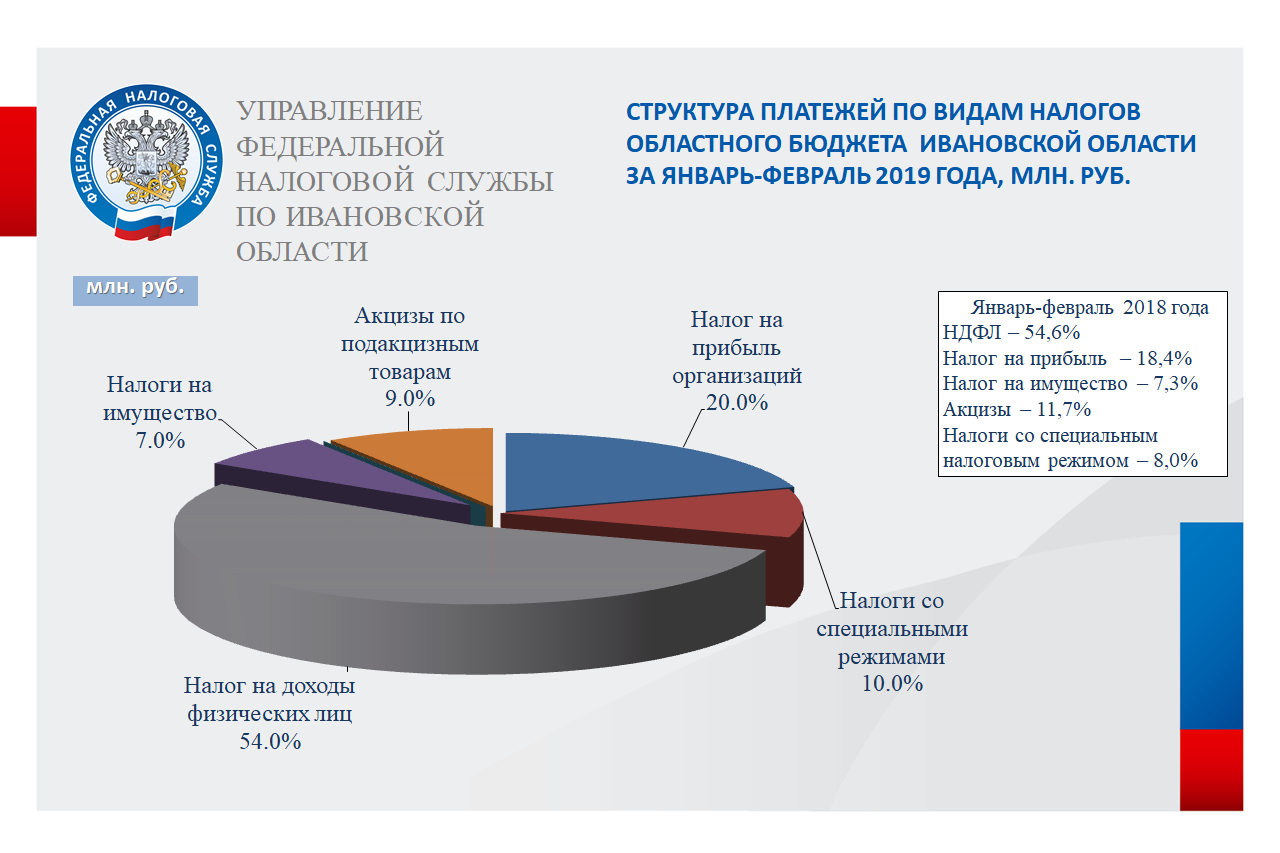 ПериодВсего поступило налогов и платежей, млн. руб.в том числе:в том числе:в том числе:в том числе:в том числе:в том числе:ПериодВсего поступило налогов и платежей, млн. руб.Налог на прибыль организацийАкцизы по подакцизным товарамНДФЛИмущественные налогиНалоги со специальными налоговыми режимамиОстальные налогиЯнварь-февраль 2019 г.1 768,4353,7158,9954,9123,6177,00,3Январь-февраль 2018 г.1 602,0294,6187,1874,1116,4129,60,2в % к 2018110,4120,184,9109,2106,1136,6150,0